AGENDA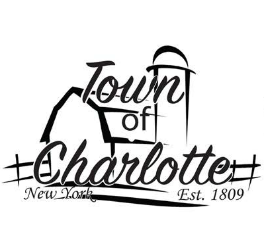 Wednesday, May 10th, 2023AT THE TOWN OF CHARLOTTE HIGHWAY DEPARTMENT**  ALL TOWN BOARD MEMBERS GIVEN UPDATED MANDATORY EMPLOYEE TRAINING STATUS  SHEET  **I.	CALL TO ORDER 7:00 PMII.	PRAYER/PLEDGEIII.  	APPROVE MINUTESIV.	APPROVE VOUCHERSV.	NEW BUSINESS: OPEN PUBLIC MEETING on the proposed moving funds ($55,000) from the reserve equipment fund to DA5130.2 Machinery – Equipment fund.DISCUSSIONCLOSE MEETINGROLL CALL VOTE1. Report of officers:  Highway, Justice, Clerk, Tax Collector, Assessor, Building/Zoning, Dog Control2.  Financial Report 3.  Motion:  ROA Results for Tax Collector4.  Motion:  Set Board of Assessment Review for Wednesday, May 24th from 4pm – 8pm at the Sinclairville Village Hall, 8 Lester Street, Sinclairville.5.  Roof on dugouts at ballfield 6.  7.  8. 9.10.ADJOURN 